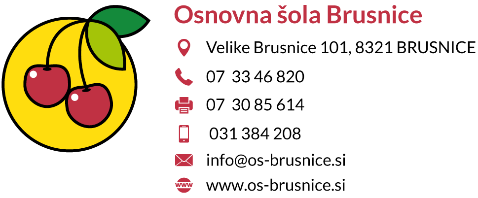 ZAKLJUČNA EKSKURZIJA UČENCEV 7. IN 8. RAZREDAKam? Brusnice – Šmartinsko jezero - Celje - BrusniceKdaj? Četrtek, 7. 6. 2018Odhod: ob 7.30 uri izpred šolePrihod: med 17.00 in 17.30 uro (Prosiva Vas, da starši otroke pričakate pred šolo.)Opis poti:Pot od šole z vmesnim postankom za malico nas bo najprej vodila do mesta Celje in naprej do bližnjega Šmartinskega jezera, ki se nahaja v neposredni bližini Celja in je s svojo razgibano obalo ter zanimivo okolico privlačna izletniška točka. S svojo idilično, neokrnjeno naravo, pestro ponudbo, predvsem pa varno in urejeno potjo do vode Šmartinsko jezero privablja in navdušuje vse generacije obiskovalcev.Adrenalina in zabave željnim učencem bomo ponudili zorbing - kotaljenje v ogromni žogi imenovani zorb po posebej urejeni stezi, ki se edina v Evropi lahko pohvali z ovinkom!Po krajšem sprehodu okrog jezera in že drugi malici, se bomo vrnili v Celje. Sledil bo krajši ogled in nato se bomo povzpeli na Celjski grad.Učenci dobijo v šoli malico in lunch paket. Svetujeva, da imajo otroci s sabo tudi dodatno pijačo in kak prigrizek. Če bomo imeli dovolj časa, se bomo na poti domov ustavili in si privoščili sladoled.Stroški: Cena zorbinga (10€) ter stroški prevoza in obe malici bodo obračunani na položnici za malico.Lep pozdrav                                                                                         Razredničarki     Zdenka Škrbec in Jasna Ilič